Fox’s Country Tea House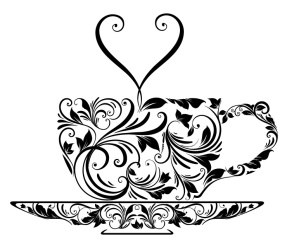 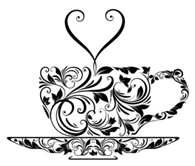 4023 Conrad Weiser ParkwayWomelsdorf, PA 19567215-359-5839 / foxcountryteahouse@gmail.comTea Room MenuTea Breakfast 9am – 11amGerman BreakfastPot of tea, rolls, and a pretzel served with butter and jam, muffin/pastry of the day, and fruit cup	$16.95Pot of tea, rolls, and a pretzel served with butter and jam, slices of ham, pastrami, and cheese, muffin/pastry of the day, and fruit cup												$19.95Dutch BabiesPot of tea, German pancake served with berries and powder sugar, fruit cup and muffin/pastry of the day															$16.95Pot of tea, German apple pancake served with powder sugar, fruit cup and muffin/pastry of the day 	$16.95                   Egg BakesPot of tea, and Choice of Hash brown & ham or sausage & cheddar, Spinach, tomato & feta, veggie, or ham and cheddar, fruit cup, and muffin/pastry of the day								$17.95English PorridgePot of tea, porridge, fruit cup, and muffin/pastry of the day						$16.95Baked Oatmeal											Pot of tea, fruit, choice of banana & blueberry or apple & cranberry baked oatmeal, and muffin/pastry of the day														$17.95Muffin/Scones and FruitPot of tea, Muffin or Scones with lemon curd, sweet cream and strawberry jam, fruit cup or apple butter or fruit and cottage cheese												$15.95Tea Lunch Menu is on the backTea Lunch11am – 3pmTea and Scones (1 hour sitting) with lemon curd, sweet cream and strawberry jam			$12.95Light Lunch (1-1 ½ hour sitting)Tea, scones, soup, salad, and dessert					$21.95Garden Tea (1 ½ hour sitting)Tea, scones, Soup or Salad, Tea sandwiches, and dessert			$24.95Afternoon Tea (2 hour sitting)Tea, scones, Salad, Soup, Tea sandwiches, and dessert			$26.95*** My delicious tea sandwiches will vary from the English, German and American variations of tuna, ham, chicken and egg salad, as well as the English cucumber and cheese sandwich. My feature salad with be Apple, walnut, cheddar on a bed of spring mix or spinach with a tasty apple cider dressing. Soups will vary from week to week from my favorites Roasted Cauliflower, Creamy Tomato and a few others, to my seasonal favorites of German Pumpkin, Roasted Butternut Squash, and German Carnival. My Scones could be the tradition English Scones, seasonal favorites or theme inspired and dessert could be anything from featuring the seasonal fruit crisp to a variety of fun little treats to homemade chocolates, again a chef’s surprise to delight you. Everything is homemade and made fresh.***Children ages 6-10 are welcome as long as they can sit through a tea breakfast or tea luncheon.Children’s Tea - ages 6-12 only Breakfast options: All include Pot of tea/apple juice or lemonadewaffle w/Nutella and strawberries, fruit cup and muffin						$14.95Grandmom’s Special: Farina made special, fruit cup and a muffin					$12.95Ham and cheddar egg bake, fruit cup and a muffin							$15.95Baked Oatmeal: choice of banana & blueberry or apple & cranberry baked oatmeal, fruit cup and muffin/pastry of the day                                                            						$15.95Lunch options:12oz pot of apple juice or lemonade, fruit cup or scone with cream and jam, choice of 1 half sandwich or 2 halves of 2 different tea sandwiches, and dessert							$13.9512oz Pot of apple juice or lemonade, fruit cup or scones with cream and jam, salad or soup, choice of 1 half sandwich or 2 halves of 2 different tea sandwiches, and dessert  					$16.95*** Children’s tea sandwiches consist of Peanut butter & Marshmallow Fluff, Strawberry Jam & Nutella, Cucumber & cream cheese, and peanut butter & banana. Children can have the adult spreads and at times there will be a seasonal sandwich they may enjoy too. A child’s salad is fresh veggies with ranch dressing or the soup of the day and a tasty chef choice dessert that will add to the already delicious lunch. *** NOTE: Everyone in your party MUST order the same package except reservations for breakfast or children ordering from the children’s menu. At this time I am UNABLE to accommodate Vegan. I am willing to work with those that are Vegetarian and Gluten Free.